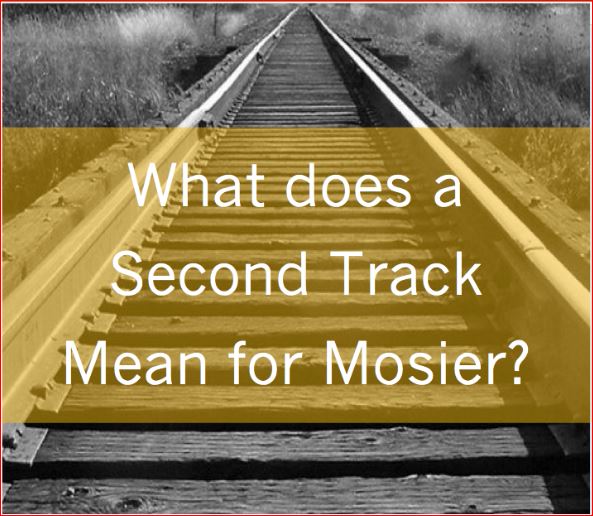 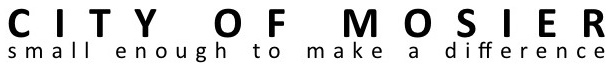 AGENDA:  CITY COUNCIL MEETING 
September 7th, 2016 at 6:30 P.M.
Mosier Senior Center at 500 East Second Ave.I6:30pm               Call to Order (please silence or turn-off cell phones)IIAgenda corrections or additions
 IIIBusiness from the Audience-- This is an opportunity for Mosier residents and anyone else to express concerns, needs, or opportunities.  Please keep your comments succinct and under two minutes.  You may bring in written materials for Council and Staff to review.  The Mayor can assign the issue to a future Council meeting, to a Council Committee, or to staff.  Please realize that council cannot offer any response immediately, but will give the matter due consideration. 10 minutesIVApproval of City Council Meeting Minutes:  8/17/2016VBUSINESS1.6:45 pmMosier’s Urban Forest Management Plan:  Christine Johnson and Katie Lompafrom the Oregon Dept. of Forestry30 min2.7:15 pmUPRR:  Mosier Double Track (Main Line) project presentation45 min3.8:00 pmApplication for Council Vacancy:  Acasia Berry5 min4.8:05 pmConstruction Activity Restrictions:  UPRR Double Track application5 min5.8:15 pmMosier Creek Bridge Preservation Project and Mosier water/sewer line project10 minVI8:25 pmCorrespondence/Staff/Council reports Committee Reports10 minVII8:35 pmAdjourn